Cümle kuruyorum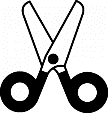 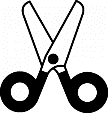 Cümle kuruyorumokumayıBenseviyorum.kitap……………